                                                      Мастер класс  «Весенние цветы»                                                                                                                                            БулатоваТ.С                      1.  Отстригаем мягкие кончики от палочек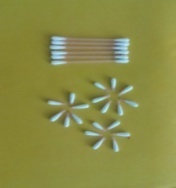                       2.  Вставляем кончики в основу из пластилина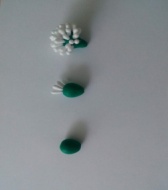                      3.  Заготовку бутона надеваем на коктельную трубочку 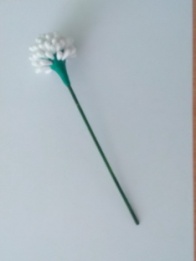                      4.  И разукрашиваем ! ( обмакивая кончики в краске)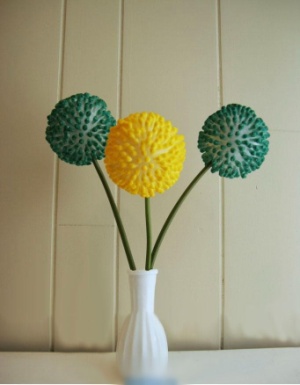 